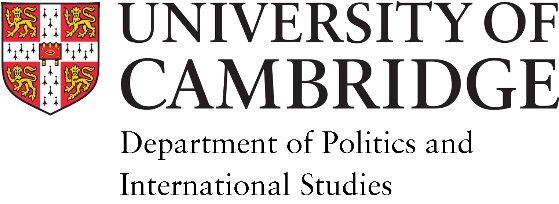 Application for Ethical Approval Form (DATA)The following documents must be included in your application:Detailed Research Proposal (PhD students only)Permission to use controlled datasets, if relevant and already obtainedFailure to provide both items, or representative drafts, will result in your approval being withheld by the Ethics, Risk and Fieldwork Committee until the missing items are produced.Once completed and signed, please send to your programme administrator.Personal informationFull name:Email addressTelephone number:Name of Programme:(e.g. MPhil in African Studies)Supervisor Details:Name:Department:Email address: Date of your first year registration exercise (PhDs only): Supervisor signature:Date:1. Briefly describe the aims of the research. 2. Briefly describe the study design, method and procedure, and the types of data which will be required to carry this out.  3. If you are using administrative or controlled data, please give details of how permission has been/will be obtained and any conditions of use (and how you will comply with these). 4. If data is to be analysed or stored on a computer, you must make arrangements to comply with the Data Protection Act.  What measures have been taken to ensure confidentiality, privacy and data protection during and beyond the end of the project? Will any data be stored or shared with services outside of the European Economic Area?Student Signature:Date: